HOLLY HIGH SCHOOL
BOYS VARSITY BOWLINGHolly High School Boys Varsity Bowling beat Owosso High School 29-1Thursday, December 15, 2022
6:30 PM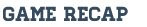 Holly Boys Varsity Bowling defeated Owosso 29-1. Remaining undefeated at 3-0 in the FML. The boys started out winning both Baker’s games and totals for a 10-0 start. 231-107 and 181-154. Team singles matches Holly won 9 out of 10 matches for 19 more points. In the first game Holly won all but 1 match. High games by Ryan Sparklin 244 and Ryan Dalton 227. In the second game Holly won all the matches. Sean Dankert 244, Sparklin 235, and Dalton's 215 game were the high games for the Bronchos in the second game.The Bronchos high series were by Sparklin 244-235=479 Dalton 227-215=442  and Dankert’s 165-244=409 series. For the season Dalton is averaging 222, Sparklin 206 and Dankert 204. They are all in the top 7 for FML league averages. Great bowling!A great way to end before the Holiday break. We are excited to see what these boys can do for the remainder of the season. 